ЗАТВЕРДЖЕНОДодаток 1    до рішення виконавчого комітету Литовезької сільської ради від 28.01.2021 р. № 16Наказ Міністерства соціальної  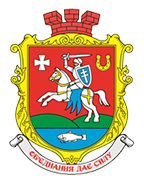 Литовезька сільська радаЛитовезька сільська радаІнформаційна картка„ЗАБЕЗПЕЧЕННЯ ЗАХОДАМИ ІЗ ПСИХОЛОГІЧНОЇ РЕАБІЛІТАЦІЇ ПОСТРАЖДАЛИХ УЧАСНИКІВ РЕВОЛЮЦІЇ ГІДНОСТІ, УЧАСНИКІВ АНТИТЕРОРИСТИЧНОЇ ОПЕРАЦІЇ ТА ОСІБ, ЯКІ ЗДІЙСНЮВАЛИ ЗАХОДИ ІЗ ЗАБЕЗПЕЧЕННЯ НАЦІОНАЛЬНОЇ БЕЗПЕКИ І ОБОРОНИ, ВІДСІЧІ І СТРИМУВАННЯ ЗБРОЙНОЇ АГРЕСІЇ РОСІЙСЬКОЇ ФЕДЕРАЦІЇ У ДОНЕЦЬКІЙ ТА ЛУГАНСЬКІЙ ОБЛАСТЯХ ”01687ІК-3611Найменування центру надання адміністративної послуги, в якому здійснюється обслуговування суб’єкта зверненняНайменування центру надання адміністративної послуги, в якому здійснюється обслуговування суб’єкта зверненняЦентр надання адміністративних послуг у виконавчому комітеті Литовезької сільської радиЦентр надання адміністративних послуг у виконавчому комітеті Литовезької сільської радиЦентр надання адміністративних послуг у виконавчому комітеті Литовезької сільської ради22Місцезнаходження центру надання адміністративної послугиМісцезнаходження центру надання адміністративної послуги45325, Волинська область, Іваничівський район, с. Литовеж, вул. Володимира Якобчука, 1145325, Волинська область, Іваничівський район, с. Литовеж, вул. Володимира Якобчука, 1145325, Волинська область, Іваничівський район, с. Литовеж, вул. Володимира Якобчука, 1133Інформація щодо режиму роботи центру надання адміністративної послуги Інформація щодо режиму роботи центру надання адміністративної послуги Понеділок, вівторок, середа: 09.00 -16.30Четвер: 09.00 – 20.00П’ятниця: 09.00- 15.30Понеділок, вівторок, середа: 09.00 -16.30Четвер: 09.00 – 20.00П’ятниця: 09.00- 15.30Понеділок, вівторок, середа: 09.00 -16.30Четвер: 09.00 – 20.00П’ятниця: 09.00- 15.3044Телефон/факс (довідки), адреса електронної пошти та веб-сайт центру надання адміністративної послугиТелефон/факс (довідки), адреса електронної пошти та веб-сайт центру надання адміністративної послуги(03372)95-3-31lytov-rada@ukr.net(03372)95-3-31lytov-rada@ukr.net(03372)95-3-31lytov-rada@ukr.net Нормативні акти, якими регламентується надання адміністративної послуги Нормативні акти, якими регламентується надання адміністративної послуги Нормативні акти, якими регламентується надання адміністративної послуги Нормативні акти, якими регламентується надання адміністративної послуги Нормативні акти, якими регламентується надання адміністративної послуги55Закони УкраїниЗакони УкраїниЗакон України "Про статус ветеранів війни, гарантії їх соціального захисту" від 22.10.93 N 3551-XII66Акти Кабінету Міністрів УкраїниАкти Кабінету Міністрів України1.Постанова Кабінету Міністрів України від 27.12.2017 № 1057 "Про затвердження Порядку проведення психологічної реабілітації постраждалих учасників Революції Гідності, учасників антитерористичної операції та осіб, які здійснювали заходи із забезпечення національної безпеки і оборони, відсічі і стримування збройної агресії Російської Федерації у Донецькій та Луганській областях»2. Постанова Кабінету Міністрів України від 12.07.2017 № 497 ( в редакції постанови КМУ від 02.10.2019 року №863) "Про затвердження Порядку використання коштів, передбачених у державному бюджеті для здійснення заходів із психологічної реабілітації постраждалих учасників Революції Гідності, учасників антитерористичної операції та осіб, які здійснювали заходи із забезпечення національної безпеки і оборони, відсічі і стримування збройної агресії Російської Федерації у Донецькій та Луганській областях»77Акти центральних органів виконавчої владиАкти центральних органів виконавчої влади -Умови отримання адміністративної послугиУмови отримання адміністративної послугиУмови отримання адміністративної послугиУмови отримання адміністративної послугиУмови отримання адміністративної послуги88Підстава для отриманняПідстава для отримання Особи, яким яким установлено один з таких статусів:учасника бойових дій - відповідно до пунктів 19-21 частини першої статті 6 Закону України “Про статус ветеранів війни, гарантії їх соціального захисту” (далі - Закон);особи з інвалідністю внаслідок війни - відповідно до пунктів 10-14 частини другої статті 7 Закону;учасника війни - відповідно до пункту 13 статті 9 Закону;постраждалого учасника Революції Гідності - відповідно до статті 16-^ Закону;99Перелік необхідних документівПерелік необхідних документівЗаява, складена в довільній формі;Копія посвідчення учасника бойових дій або особи з інвалідністю внаслідок війни або учасники війни - а Копія документа, що підтверджує безпосередню участь в антитерористичній операції або забезпеченні її проведення з безпосереднім перебуванням в районах антитерористичної операції у період її проведення, або участь особи у здійсненні заходів із забезпечення національної безпеки і оборони, відсічі і стримування збройної агресії Російської Федерації в Донецькій та Луганській областях, забезпеченні їх здійснення.1010Спосіб подання документівСпосіб подання документівЗаява та документи подаються заявником особисто1111Платність (безоплатність) наданняПлатність (безоплатність) наданняАдміністративна послуга надається безоплатно1212Строк наданняСтрок наданняСтроки надання послуг із психологічної реабілітації визначаються індивідуально для кожного отримувача послуг залежно від його потреб, узгоджуються з отримувачем послуг або його законним представником після комплексного визначення індивідуальних потреб і зазначаються в індивідуальному плані.У разі надання послуг із психологічної реабілітації без забезпечення харчування та проживання тривалість курсу не перевищує 40 облікових одиниць.У разі проходження психологічної реабілітації в стаціонарних умовах тривалість курсу не перевищує 18 днів.Мінімальний термін проходження психологічної реабілітації отримувачем  без організації харчування та проживання або в стаціонарних умовах не перевищує часу, необхідного для проходження психологічної діагностики, психологічної просвіти та інформування.1313Перелік підстав для відмови у наданніПерелік підстав для відмови у наданніНенадання в повному обсязі підтверджуючих документів, подання документів, що містять завідомо неправдиві дані.1414Результат надання адміністративної послугиРезультат надання адміністративної послугиОтримання / відмова в отриманн послуги з психологічної реабілітації.1515Способи отримання відповіді (результату)Способи отримання відповіді (результату)Тристоронні угоди видаються особисто,  або, за  дорученням, рідним чи іншим особам, за що вони розписуються у відповідних документах.